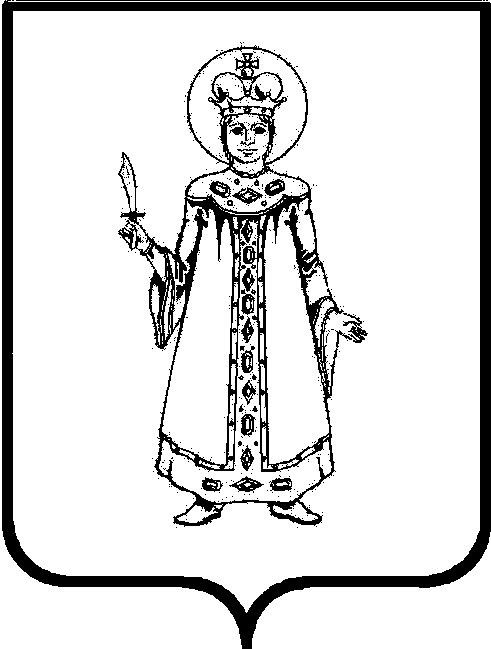 Об утверждении Программы профилактики рисков причинения вреда (ущерба) охраняемым законом ценностям в рамках осуществления в области охраны и использования особо охраняемых природных территорий местного значения Угличского муниципального района  Ярославской области 2024 годВ соответствии с федеральными законами от 06.10.2003 №131-ФЗ «Об общих принципах организации местного самоуправления в Российской Федерации», от 31.07.2020 №248-ФЗ «О государственном контроле (надзоре) и муниципальном контроле в Российской Федерации», постановлением Правительства Российской Федерации от 25.06.2021 №990 «Об утверждении Правил разработки и утверждения контрольными (надзорными) органами программы профилактики рисков причинения вреда (ущерба) охраняемым законом ценностям, Уставом Угличского муниципального района Администрация Угличского муниципального района ПОСТАНОВЛЯЕТ:1.Утвердить прилагаемую Программу профилактики рисков причинения вреда (ущерба) охраняемым законом ценностям в рамках осуществления муниципального контроля  в области охраны и использования особо охраняемых природных территорий местного значения Угличского муниципального района Ярославской области на 2024 год.	2.Опубликовать настоящее постановление на официальном сайте Угличского муниципального района в разделе «Официально» и подразделе «Муниципальный контроль».	3.Контроль за исполнением настоящего постановления возложить на первого заместителя Главы Администрации района - начальника Управления жилищно-коммунального комплекса и строительства Администрации района                                                                       Задворнову О.В.4. Настоящее постановление вступает в силу после его официального опубликования.И.о. Главы района			                                               О.В. ЗадворноваУтвержденапостановлениемАдминистрации Угличскогомуниципального районаот 14.12.2023 № 1312ПРОГРАММАпрофилактики рисков причинения вреда (ущерба) охраняемым законом ценностям в рамках осуществления муниципального контроля в области охраны и использования особо охраняемых природных территорий местного значения Угличского муниципального района на 2024 годОбщие положения Настоящая Программа разработана в соответствии со статьей 44 Федерального закона от 31.07.2020 №248-ФЗ «О государственном контроле (надзоре) и муниципальном контроле в Российской Федерации» (далее - Федеральный закон), постановлением Правительства Российской Федерации от 25.06.2021 №990 «Об утверждении Правил разработки и утверждения контрольными (надзорными) органами программы профилактики рисков причинения вреда (ущерба) охраняемым законом ценностям» и предусматривает комплекс мероприятий по профилактике рисков причинения вреда (ущерба) охраняемым законом ценностям при осуществлении муниципального контроля в области охраны и использования особо охраняемых природных территорий местного значения Угличского муниципального района Ярославской области. Профилактика рисков причинения вреда (ущерба) охраняемым законом ценностям осуществляется в соответствии с ежегодно утверждаемой Администрацией Угличского муниципального района Программой профилактики рисков причинения вреда (ущерба) охраняемым законом ценностям в рамках осуществления муниципального контроля в области охраны и использования особо охраняемых природных территорий местного значения Угличского муниципального района Ярославской области (далее - Программа профилактики) путем проведения профилактических мероприятий.1.2. Утвержденная Программа профилактики размещается на официальном сайте Угличского муниципального района Ярославской области в сети «Интернет» (www.uglich.ru) (далее – официальный сайт)в течение 5 дней со дня утверждения.1.3. Структурным подразделением Администрации Угличского муниципального района, ответственным за осуществлением муниципального контроля в области охраны и использования особо охраняемых природных территорий местного значения Угличского муниципального района Ярославской области (далее - муниципальный контроль) является отдел муниципального контроля Администрации Угличского муниципального района (далее - уполномоченный орган).1.4. Уполномоченный орган может проводить профилактические мероприятия, не предусмотренные Программой профилактики.1.5. Профилактические мероприятия, в ходе которых осуществляется взаимодействие с контролируемыми лицами, проводятся только с согласия данных контролируемых лиц либо по их инициативе.1.6. В случае, если при проведении профилактических мероприятий установлено, что объекты контроля представляют явную непосредственную угрозу причинения вреда (ущерба) охраняемым законом ценностям или такой вред (ущерб) причинен, должностное лицо незамедлительно направляет информацию об этом руководителю (заместителю руководителя) контрольного органа или иному должностному лицу контрольного органа, уполномоченному в соответствии с положением о виде контроля на принятие решений о проведении контрольных  мероприятий (далее - уполномоченное должностное лицо контрольного органа), для принятия решения о проведении контрольного мероприятия.1.7. Программа профилактики разработана на 2024 год.1.8. Субъектами профилактических мероприятий при осуществлении муниципального контроля являются юридические лица, индивидуальные предприниматели, граждане (контролируемые лица).Анализ текущего состояния осуществления муниципального контроля, описание текущего развития профилактической деятельности уполномоченного органа, характеристика проблем, на решение которых направлена Программа профилактики	2.1.В 2023 году муниципальный контроль в области охраны и использования особо охраняемых природных территорий местного значения Угличского муниципального района осуществляется в соответствии с:	- Федеральным законом от 31.07.2020 №248-ФЗ «О государственном контроле (надзоре) и муниципальном контроле в Российской Федерации»,	- Положением о муниципальном контроле в области охраны и использования особо охраняемых природных территорий местного значения Угличского муниципального района, утвержденного решением Думы Угличского муниципального района от 16.12.2021 № 897 «Об утверждении Положения о муниципальном контроле в области охраны и использования особо охраняемых природных территорий местного значения Угличского муниципального района»,и иными нормативными правовыми актами.2.2. В 2023 году в соответствии с Положениями, а также с учетом постановления Правительства Российской Федерации от 10.03.2022 №336 «Об особенностях организации и осуществления государственного контроля (надзора), муниципального контроля», в рамках осуществления муниципального контроля в сфере благоустройства проводятся профилактические мероприятия, направленные на соблюдение подконтрольными субъектами обязательных требований, на побуждение подконтрольных субъектов к добросовестности. 2.3. Мониторинг состояния подконтрольных субъектовтребований в сфере соблюдения законодательства об особо охраняемых природных территориях выявил, что ключевыми и наиболее значимыми рисками являются следующие нарушения:1) наличие мусора, отходов производства и потребления на особо охраняемой природной территории;2) пожара на особо охраняемой природной территории;3) самовольного захвата прилегающей территории к особо охраняемой природной территории;4) уничтожения или повреждения специальных знаков, содержащих информацию, необходимую для эксплуатации особо охраняемой природной территории;5) строительства и эксплуатации хозяйственных и жилых объектов, строительства зданий и сооружений, возведения временных строений и сооружений, строительства магистральных автомобильных дорог, временных дорог, железных дорог, трубопроводов, линий электропередачи и других коммуникаций на особо охраняемой природной территории;6) незаконной охоты и добычи (вылова) водных биологических ресурсов на особо охраняемой природной территории.Наиболее распространенными причинами перечисленных нарушений являются стремление извлечь выгоду от использования особо охраняемых природных территорий, отсутствие у отдельных граждан экологической культуры, стремления к сохранению чистоты окружающей среды, а также стремление к экономии ресурсов, необходимых для систематического проведения мероприятий, направленных на поддержание особо охраняемых природных территорий и сохранность окружающей среды.Нарушение обязательных требований в сфере законодательства об особо охраняемых природных территориях может повлечь причинение вреда жизни, здоровью граждан, окружающей среде, охраняемым законом ценностям, а также возникновение чрезвычайных ситуаций природного и техногенного характера на территории Угличского муниципального района.2.4. Проведение профилактических мероприятий, направленных на соблюдение подконтрольными субъектами обязательных требований в сфере соблюдения законодательства об особо охраняемых природных территориях, на побуждение подконтрольных субъектов к добросовестности способствует улучшению в целом ситуации, повышению ответственности подконтрольных субъектов, снижению количества выявляемых нарушений обязательных требований, требований, установленных муниципальными правовыми актами в указанной сфере.2.5.  На стенде отдела  муниципального контроля размещены нормативно-правовые акты, график приема. В устной и письменной формах разъясняются вопросы по обязательным требованиям законодательства об особо охраняемых природных территориях.3. Цели и задачи реализации Программы профилактики	3.1. Профилактика рисков причинения вреда (ущерба) охраняемым законом ценностям направлена на достижение следующих основных целей:1) стимулирование добросовестного соблюдения обязательных требований всеми контролируемыми лицами;2) устранение условий, причин и факторов, способных привести к нарушениям обязательных требований и (или) причинению вреда (ущерба) охраняемым законом ценностям;3) создание условий для доведения обязательных требований до контролируемых лиц, повышение информированности о способах их соблюдения.3.2. Задачами Программы профилактики рисков причинения вреда являются:- выявление причин, факторов и условий, способствующих нарушению обязательных требований законодательства;- повышение правосознания и правовой культуры руководителей юридических лиц, индивидуальных предпринимателей и граждан.4. Перечень профилактических мероприятий, сроки (периодичность) их проведения.Раздел 5. Показатели результативности и эффективности программы профилактики№ п/пНаименование мероприятияСроки и периодичность проведения1. Информирование контролируемых 
и иных заинтересованных лиц 
по вопросам соблюдения обязательных требованийпосредством размещения сведений на официальном сайте контрольного органа в сети «Интернет» в течение года по мере необходимости2.Обобщение правоприменительной практики: подготовка и размещение на официальном сайте в сети «Интернет» доклада с результатами обобщения правоприменительной практики1 раз в год3.Объявление предостережения о недопустимости нарушения обязательных требованийпри наличии оснований, предусмотренных ст. 49 Федерального закона, и принятии соответствующего решения уполномоченным органом4. Консультирование в устной и письменной формахв течение года по мере необходимости№ п/пНаименование показателяВеличина1.Полнота информации, размещенной на официальном сайте контрольного органа в сети «Интернет» в соответствии с частью 3 статьи 46 Федерального закона от 31 июля 
2020 года № 248-ФЗ «О государственном контроле (надзоре) и муниципальном контроле в Российской Федерации»100 %2.Удовлетворенность контролируемых лиц и их представителями консультированием контрольного  органа100% от числа обратившихся